KHYBER PAKHTUNKHWA PUBLIC SERVICE COMMISSION 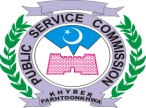 Subject: 	PSYCHOLOGICAL ASSESSMENT TESTThe following candidates are informed that their Psychological Test will be conducted on 07 January 2020 at 10:00 am and Group Discussion and individual interview will be conducted on 08 January 2020 at 10:00 am, for the posts of PMS Officers (In-Service) (Vide Advt: 04/2019, S. 1) & PMS (General Quota) (Vide Advt: 10/2017)ASSISTANT PSYCHOLOGISTS. NoNameFather NamePost AMAN ULLAHWALI JANPMS (In-Service)JAN BAKHT ZEBANWAR UL HAQPMS (In-Service)ARIF MEHMOOD KALEEMKHIAL AJAB KHANPMS (In-Service)SADIQ AHMADSAID KAMALPMS (In-Service)IMTIAZ KHANHABIB UR REHMANPMS (In-Service)MUHAMMAD BILALNOOR UL HAQPMS (In-Service)ABDUL QAYUMMUHAMMAD ZADAPMS (In-Service)SYED BASHARAT HUSSAINSYED SHARAFAT HUSSAINPMS (In-Service)MUHAMMAD AZAZ JANZAHIDULLAH JANPMS (General Quota)